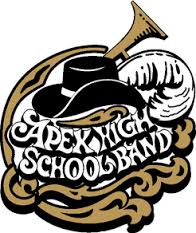 Apex High School Band BoardMinutes from 02-09-16Meeting called to order at 7:02 pmWanda Handley showed video about volunteering for marching band. We have 7 board positions and many committee postions.VP of transportationVP of ways and means- fruit sale, citipass, mattress saleSecretary- takes notes at meetingsCommunications- email, facebook, twitterSergeant at Arms-paperwork in orderThere are things in place and google docs with information about each position. We have someone for president and treasurer.Band Director’s Report – Daniel Jarvis (djarvis@wcpss.net)Apex Band Florida Trip- December 26-31, 2016Mr. Jarvis got an email from a travel agent out of Utah who sets up halftime shows for bowl games in the south. He had seen the band on Youtube and asked him to consider this trip. Mr. J did some research on it and discussed it with the board. They decided to move forward on this.We are going to travel next year. He thought this idea was a good one. It is not just for the marching band. Every student in the band program can go. See Mr. Jarvis’ power point for informationCollege professors are the judges of the marching competition. If we win the competition, our band gets to perform a 6 minute spot in the pregame show at the bowl game. Regardless of if we win, we play in the large group band at halftime.The concert band will play either at Jacksonville Landing or Universal studios, in addition to being part of the mass band at halftime of the bowl game.Any student can go if they are in good standing with the school and the boosters. We do need parent chaperones.Leave Mon 26th evening and drive through the night. 27th Universal28th Rehearsal of field show, competition- then free time at Jacksonville landing29th- Mass band rehearsal; pep rally in afternoon at Jacksonville landing, dance party30th- Mass band rehearsal, lunch at stadium, game in afternoon31st- drive back to Apex. Arrive 5 or 6pm in afternoon**contingent on game date. It is subject to changeThere will be 5 meals not included in the package. The cost is about $900 each for students and parents.Universal is a very nice park and it’s designed for high school age kids. At the end of marching band season, we will adjust the show for the # of people going to Florida. We will begin rehearsals with that group an the end of October. Q & AWhat is minimum number to go and do it well? I don’t know….depends on instrumentation. There is no official minimum.Would you do a spring trip next year? No one trip every 2 years.Does the competition include props? Probably not. Competition may be ok, but not bowl game.What do non-marching band students do during the time the MB is rehearsing? They will be around to hear the adjudicators. It is only a short time. What do they wear for the mass band? Marching band uniforms. Concert band would probably do the same thing.Deposit of $100 due May 13 is due for students and chaperones. Final payment will be due in early October.Incoming Freshmen can go to the website to add their email.How many bands at the competition? He doesn’t know.6 minutes on and off, so we will probably cut out the slow song in the middle. Typical.Booster President’s Report – Terri Piasecki (bb_president@apexhighband.org)Fundraisers-Sandra is our current Ways and Means chair. Current opportunities to earn money-PNC arena. The band has a concession stand at PNC. It is Dippin Dots and Breyers on the 3rd floor. Most of the games are NCSU basketball and Hurricane Hockey.  Usually staff 3 people, and guaranteed $35 per person. They let us go at 3rd quarter of hockey and after halftime of basketball. For concerts it is on commission, no guarantee. There will be more added. Send an email to fundraising@apexhighband.org. She will send it to Debbie who will send you an invitation to the Sign Up Genius. Minimum age is 21. A Student over the age of 18 can work with a parent. Money made goes into the student account.Other fundraisers are Go Play Save books, fruit sale, mattress sale. In fall, Staff One needs parking help and they pay $8 per hour. Also ushering NCSU football games. Occasionally they need help with Duke basketball, graduations, etc. Walnut Creek Amphitheater- April through September- band runs a concession stand there. There is no minimum guarantee, but we make a percentage of what the band sells. There is training involved for that. Alcohol is served, so volunteers must go through a training.All funds earned can only be used for band fees, trips, etc. Money stays with the band and can’t be removed if a student moves.Christy Wing is in charge of student accounts.Shop with scrip is a national organization that sells gift cards. You can make a percentage for your student account. Examples are Panera, Chipotle, Wal Mart, AC Moore. Chris McCarthy can set you up. It is very easy. General fundraising- Spirit night at City Barbecue. This will raise money in general toward the trip to pay for extra expenses like Penske truck.Mattress sale will be a little bit earlier- September 17 (Saturday before first competition) It typically generates $5000-$6000 for the band. Band fees may be slightly decreased from last year.